КАРАР                                             № 16                     ПОСТАНОВЛЕНИЕ  «24»  май   2023 й.                                                             «24» мая  2023г.Об утверждении Муниципальной программы комплексного развития систем коммунальной инфраструктуры сельского поселения Орловский сельсовет муниципального района Благовещенский район Республики Башкортостан на 2023-2027 годыВ соответствии со статьей 179 Бюджетного кодекса Российской Федерации Администрация сельского поселения Орловский сельсовет муниципального района Благовещенский район Республики БашкортостанПОСТАНОВЛЯЮ:1. Утвердить прилагаемую муниципальную программы комплексного развития систем коммунальной инфраструктуры сельского поселения Орловский сельсовет муниципального района Благовещенский район Республики Башкортостан на 2023-2027 годы (далее программа).Учреждениям, организациям, принять меры по реализации Программы части вопросов, относящихся к их компетенции.Контроль за выполнением настоящего постановления оставляю за собой.Глава сельского поселенияОрловский сельсоветМуниципального районаБлаговещенский районРеспублики Башкортостан	                                                З.А.ЗагитоваПриложение к Постановлениюот «24» мая 2023 г №16Администрации сельского поселенияОрловский сельсоветМуниципального районаБлаговещенский районРеспублики БашкортостанПрограмма комплексного развитиясистем коммунальной инфраструктуры сельского поселения Орловский сельсовет Муниципального района Благовещенский район Республики Башкортостанна 2023-2027 г.г. ПАСПОРТ ПРОГРАММЫВВЕДЕНИЕ     Программа комплексного развития коммунальной инфраструктуры сельского поселения Орловский  сельсовет муниципального района Благовещенский район Республики Башкортостан на 2021-2025г.г. разработана на основании Федерального закона от 06.10.2003 № 131-ФЗ «Об общих принципах организации местного самоуправления в Российской Федерации», Федерального закона от 30.12.2004 № 210-ФЗ «Об основах регулирования тарифов организаций коммунального комплекса», Устава сельского поселения Орловский  сельсовет муниципального района Благовещенский район Республики Башкортостан и в соответствии с Генеральным планом  сельского поселения Орловский  сельсовет муниципального района Благовещенский район Республики Башкортостан.   Программа определяет основные направления развития коммунальной инфраструктуры (т.е. объектов электроснабжения, теплоснабжения, водоснабжения, объектов утилизации (захоронения) твердых бытовых отходов) в соответствии с потребностями сельскохозяйственного, жилищного строительства, в целях повышения качества услуг и улучшения экологии поселения. Основу документа составляет система программных мероприятий по различным направлениям развития коммунальной инфраструктуры. Программой определены ресурсное обеспечение и механизмы реализации основных ее направлений. Данная Программа ориентирована на устойчивое развитие сельского поселения и в полной мере соответствует государственной политике реформирования жилищно-коммунального комплекса РФ.    Главным звеном Программы является работа по модернизации оборудования, замене ветхих и устаревших сетей на современные, эффективные, с учетом внедрения ресурсосберегающих технологий и мер стимулирования энергосберегающих программ, возможности использования и привлечения предприятий ЖКХ всех доступных ресурсов, включая собственные, что позволит решить вопросы надежного и качественного обеспечения потребителей услугами жилищно-коммунального хозяйства. Предусмотренное данной Программой развитие систем коммунальной инфраструктуры поселения позволит обеспечить рост объемов жилищного строительства в ближайшие годы.1.     Краткая характеристика муниципального образования«Сельского поселения Орловский сельсовет муниципального района Благовещенский район Республики Башкортостан»1.1 Экономико-географическое положение    Сельское поселение Орловский сельсовет муниципального района Благовещенский район Республики Башкортостан расположена на западе муниципального района Благовещенский район Республики Башкортостан. Территория сельского поселения граничит землями  Новонадеждинского, Богородского, Николаевского и Удельно-Дуванейского сельских поселений. В состав сельского поселения входят: с. Орловка, д.Труженик, д.Ошмянка, д.Петровка. Административный центр – с.Орловка. Удаленность от районного центра- 24 км.  В направлении районного центра имеется автомобильная дорога с твердым покрытием.    Территория поселения располагается на Прибельской увалисто-волнистой равнине. Рельеф представляет собой возвышенное плато, изрезанное не глубокими оврагами и речными долинами, расположенными с разнообразных направлений. Долины рек часто заболочены. Водные ресурсы представлены рекой Уса и речками Багышла, проходящие через сельское поселение. Природными ресурсами сельское поселение не богат. В недрах выявлены месторождения известняка, глины.Основное сельскохозяйственное направление – животноводство, растениеводство. Промышленные производства на территории - отсутствуют. Основным местом приложения труда сельского поселения является   сельскохозяйственные предприятия по развитию животноводства. Предприятия сферы обслуживания: общеобразовательные учреждения, клубы сельских поселений, магазины, фельдшерско-акушерский пункт.    Из общего числа проживающих в поселении трудоспособное население составляет - 204чел (47%), 150 чел (35%) имеет постоянную работу в социальной сфере, сфере обслуживания, предприятиях сельского хозяйства.         Жилищный фонд сельское поселение складывается из 174 индивидуальных жилых домов с приусадебными участками. Общая площадь жилого фонда сельского поселения составляет -9900 кв.м.Жилой фонд обеспечен:  -электроснабжения на 100 %,   - газификации - 63 %      В сельском поселении существуют сети инженерного электро-, газообеспечения. Централизованной канализации нет. Газоснабжение отсутствует в населённых пунктах.      Уличная сеть имеет линейное построение. Ширина главных улиц колеблется от 5 до . Ширина проезжих частей 3-. Все улицы населённых пунктов имеет твердое покрытие. Тротуарное покрытие отсутствует.       Протяженность автомобильных дорог общего пользования, населенных пункта –8,6км.1.2. Демографическая ситуация, трудовые ресурсы    Численность населения сельского поселения Орловский сельсовет по состоянию на 01.01.2023 г. – 391 человек.Сельское поселение имеет динамику: уменьшается численность населения.Сложившиеся тенденции свидетельствуют о недостаточном обеспечении в настоящее время населения рабочими местами с приемлемым уровнем заработной платы. Выход из сложившейся ситуации возможен за счет развития экономической деятельности, создания новых предприятий и объектов сервиса, перерассмотрения отраслевой структуры занятости населения.    Большое количество лиц, работающих за пределами поселения, объясняется непосредственной отсутствием рабочих мест на селе и возможностью трудиться в районном центре.    Принимаемые в последние годы меры на федеральном, региональном, районном уровнях позволили несколько увеличить рождаемость и снизить смертность, однако для закрепления позитивных тенденций необходимо определение стратегических ориентиров дальнейшего развития не перспективу с обеспечением устойчивого роста экономики, денежных доходов населения, качества услуг населению, улучшения экологии, как основополагающих факторов повышения качества жизни и предотвращения депопуляции населения.    Выявление позитивных и негативных факторов социально-экономического развития поселения позволило определить проблемы в развитии территории, на решение которых должны быть направлены усилия органов власти и хозяйствующих субъектов на период 1.3. Территориальное планирование  В настоящее время действующими нормативно-правовыми актами по градостроительной деятельности на территории сельского поселения является Генеральный план 2014 года.          Основными задачами генерального плана являются:1) выявление проблем градостроительного развития территории, обеспечение решения на основе анализа параметров сложившейся среды, существующих ресурсов жизнеобеспечения, а также принятых градостроительных решений;2) определение основных направлений и параметров пространственного развития муниципального образования, обеспечивающих создание инструмента управления развитием территории на основе баланса интересов федеральных, региональных и местных органов власти.        Генеральный план устанавливает:1) функциональное зонирование территории поселения;2) характер развития поселения с определением социально-культурных общественно-деловых центров;3) направления развития различных типов жилищного строительства;4) характер развития сети транспортных и инженерных узлов и коммуникации социальной и производственной инфраструктур;5) характер развития средозащитной и рекреационной инфраструктуры.    Этапы реализации генерального плана, их сроки определяются органами местного самоуправления сельского поселения исходя из складывающейся социально -экономической обстановки поселения, финансовых возможностей местного бюджета, сроков и этапов реализации соответствующих федеральных и региональных целевых программ в части, затрагивающей территорию  поселения по годам.1.4. Жилой фонд и развитие жилых зон    Основные цели жилищной политики – улучшение качества жизни, включая качество жилой среды и повышение, в связи с этим инвестиционной привлекательности самого поселения.    Общая площадь жилищного фонда сельского поселения Орловский сельсовет – 9,9тыс. кв. м. Весь жилищный фонд поселения находится в частной собственности. Жилищный фонд поселения представлен малоэтажной застройкой. В ее составе индивидуальные жилые дома с приусадебными земельными участками (100%).Расчет потребности в территориях для индивидуального строительства составлен исходя из существующих темпов ввода жилья. Темпы роста общей площади жилищного фонда в поселении низкие. В 2021 году ввод жилья составил 57,0 м кв. /год. В 2022 году ввод жилого фонда составил 0,0 м.кв./год. Среднегодовой ввод жилья за 2 года составил 57,0 м.кв./год.     Наиболее важным является анализ жилищного фонда поселения по техническому состоянию. Фонд   аварийного жилья в поселении отсутствует. Подавляющее большинство объектов (86%) находится в удовлетворительном состоянии и не требует проведения капитального ремонта. В неудовлетворительном состоянии находится 14 % жилищного фонда поселения.     Большие проблемы связаны с обеспечением территории поселения коммуникациями. Газоснабжением  оборудовано 63 % в жилые помещения, водоснабжением 0 %. 2. Комплексное развитие систем коммунальной инфраструктуры2.1. Водоснабжение       Основными целями разработки мероприятий по водоснабжению Программы комплексного развития систем коммунальной инфраструктуры сельского поселения на период 2021-2025 гг. являются:- обеспечение населения качественной питьевой водой в количестве, соответствующем нормам водопотребления, с качеством соответствующим СанПин по доступным ценам в интересах удовлетворения жизненных потребностей и охраны здоровья населения. - рациональное использование водных ресурсов.- защита природной воды от попадания в нее загрязняющих веществ.     Цели Программы будут достигнуты в результате реализации комплекса инвестиционных и организационно-управленческих мероприятий, связанных с реконструкцией, модернизацией, строительством объектов водопроводного хозяйства, разработкой, развитием и защитой источников водоснабжения, совершенствованием нормативной базы.     Централизованная система водоснабжения отсутствует. Водоснабжение деревень осуществляется от индивидуальных дворовых колодцев.   Основными направлениями в организации систем водоснабжения существующих населенных мест являются:- сохранение экологической чистоты поверхностных водоисточников и подземных вод;-экономия питьевой воды;-обоснование принятых схем водоснабжения с технико-экономическим расчетом с рассмотрением нескольких вариантов;-применение новейших технологий для подготовки питьевой воды в соответствии с требованиями СНиП, ГОСТ и СанПиН; Основные направления в решении проблем систем водоснабженияТаблица 2    При новом строительстве и перекладке водопроводных сетей рекомендуется применение полиэтиленовых труб, что позволит полностью исключить потери воды в системах водопровода и значительно увеличить срок эксплуатации трубопроводов, оснастить приборами учета систем водоснабжения жилые и общественные здания.      Затраты на реализацию программы развития водоснабжения определены как затраты на проведение всех видов ремонтов, осуществляемых на объектах коммунальной инфраструктуры и на внедрение комплекса энергосберегающих мероприятий.              Основными источниками финансирования является бюджет района, сельского поселения. Также предусматривается участие регионального бюджета.       Реализация мероприятий по повышению эффективности предоставления услуг в сфере водоснабжения позволит достичь следующих результатов:1) социальные результаты – обеспечение надежности системы водоснабжения, улучшение качества питьевой воды, повышение комфортности проживания1) технологические результаты – снижение потерь воды, снижение количества технологических отказов.2.2. Электроснабжение   Система электроснабжения сельского поселения Орловский сельсовет централизованная. Источниками электроснабжения объектов, расположенных на территории сельского поселения, являются по ВЛ – 10 Кв от подстанции 110/33/10 «Покровка» суммарная установленная мощность трансформаторов – 750 кВа. Управление осуществляется через диспетчерскую службу РЭС ПО «ЦЭС» ООО «Башкирэнерго», которая работает в повседневном режиме.     Генеральным планом не предусматривается изменение схемы внешнего электроснабжения сельского поселения. Покрытие возрастающих электрических нагрузок предполагается за счет резерва мощности на электрических подстанциях. В связи с размещением новых объектов жилищного и общественного назначения предусматривается развитие сетей 10 кВ. Все новые воздушные линии электропередач предлагается выполнять с использованием самонесущего изолированного провода. Уточненные расчетные электрические нагрузки объектов нового строительства определяются на основании нормативно-технических документов при разработке проектной документации на последующих стадиях проектирования. Предлагается, согласно нормативным документам, произвести установку на улицах поселения требуемого количества светильников. Осветительные сети предлагается выполнять в воздушном исполнении. В целом по поселению необходимо выполнить реконструкцию существующих сетей уличного освещения и предусмотреть 100% обеспеченность уличным освещением всех населенных пунктов.    На снижение потребления электроэнергии направлено проведение следующих мероприятий: - завершение оснащения приборами учета электроэнергии всех жилых и общественных зданий,- закупка и установка энергосберегающих ламп и светильников для освещения зданий и сооружений, в том числе светодиодных светильников и прожекторов,- установка датчиков движения и освещенности на осветительных приборах в местах общего пользования внутри зданий и наружном освещении.2.3. Теплоснабжение    Теплоснабжение новых объектов общественного назначения, с учетом намечаемой на расчетный срок газификацией населенных пунктов, в качестве которых возможно применение централизованного газоснабжения и автономных газовых котлов. Отопление и горячее водоснабжение существующей и перспективной индивидуальной жилой застройки предлагается осуществить от индивидуальных газовых теплогенераторов и проточных водонагревателей.    Основным из приоритетных направлений повышения эффективности работы систем теплоснабжения является проведение мероприятий, обеспечивающих снижение потребления и потерь при передаче тепловой энергии. Такими мероприятиями являются:- завершение оснащения приборами учета тепловой энергии систем теплоснабжения общественных зданий;- утепление фасадов, кровли, замена окон в бюджетных учреждениях, не подлежащих капитальному ремонту;- внедрение системы автоматизации потребления тепловой энергии бюджетными учреждениями в части автоматизации индивидуальных тепловых пунктов;- снижение затрат на теплоснабжение объектов бюджетных учреждений путем модернизации энергетически неэффективных котельных.2.4. Газоснабжение    На момент разработки проекта генерального плана не газифицированы следующие населенные пункты сельского поселения: д.Труженик, д.Петровка. Обеспеченность населения сетевым газом  – 63 %. 1.5. Утилизация (захоронение) твердо-бытовых отходов     Приоритет в регулировании деятельности по обращению с отходами производства и потребления принадлежит Федеральному Закону от 24 июня . № 89 «Об отходах производства и потребления», который определяет правовые основы обращения с отходами производства и потребления на территории РФ.      Источниками образования твердых бытовых и приравненных к ним отходов являются: население, учреждения и предприятия общественного назначения, сельскохозяйственные предприятия, осуществляющие свою деятельность на территории сельского поселения. Необходимо организовать площадки для контейнеров, обеспечить проезды к ним. Размещение мест временного хранения отходов следует согласовывать с районным архитектором и районными санэпидстанциями.    Очистка территории сельского поселения Орловский сельсовет муниципального района Благовещенский район Республики Башкортостан - одно из важнейших мероприятий, направленных на обеспечение экологического и санитарно-эпидемиологического благополучия населения и охрану окружающей среды.     На территории сельского поселения установлены контейнерные площадки ТБО, расположенные в село Орловка- 1 шт, деревня Ошмянка- 1 шт., деревня Труженик -1шт.    Основным источником финансирования мероприятий программы системы утилизации (захоронения) ТБО является бюджет сельского поселения.Порядок сбора отходов на территории сельского поселения предусматривает сбор, вывоз и утилизацию предприятиями коммунального комплекса, в соответствии с экологическим, санитарным и иным требованиям в области охраны окружающей природной среды и здоровья человека.Из-за отсутствия должного надзора, низкой культуры поведения отдельных граждан свалки все дальше удаляются от населенного пункта. Отходы выбрасываются в не предназначенные для этих целей местах: вдоль автомобильных дорог, в местах отдыха и купания, в лесных насаждениях. Контроль за ними практически отсутствует, не разработаны принципы и условия, препятствующие их образованию.Работой по сбору и вывозу отходов занимается Региональный оператор МУП «Спецавтохозяйство по уборке города». 3. Механизм реализации Программы3.1. Источники инвестиций    В рамках Программы предусматривается финансирование мероприятий, направленных на строительство и реконструкцию объектов коммунальной инфраструктуры, за счет средств регионального, районного и местного бюджетов и средств внебюджетных источников.    Организационно-финансовый механизм Программы предусматривает долевое финансирование строительства и реконструкции объектов коммунальной инфраструктуры за счет средств субъектов Российской Федерации, средств местных бюджетов и внебюджетных средств.    Средства необходимые на реализацию программных мероприятий по годам подлежат уточнению при формировании бюджета на очередной финансовый год.3.2. Социально-экономические последствия от выполнения программы     Выполнение программы позволит:- обеспечить более комфортные условия проживания населения сельского поселения путем повышения качества предоставляемых услуг; - повысить безопасность эксплуатации и надежность работы оборудования.- сократить потребление энергетических ресурсов в результате снижения потерь в процессе доставки услуг потребителю.- обеспечить более рациональное использование ресурсов.- улучшить санитарно- эпидемиологическое состояние территории.- создать предпосылки для поступления средств частных инвесторов в предприятия коммунального комплекса.    Основным принципом реализации Программы является принцип сбалансированности интересов сельского поселения Орловский сельсовет, предприятий и организаций различных форм собственности, принимающих участие в реализации мероприятий Программы.    В реализации Программы участвуют администрация сельского поселения и привлеченные исполнители. 3.3. Система ответственности    Организационная структура управления Программой базируется на существующей системе местного самоуправления сельское поселение Орловский сельсовет.     Общее руководство реализацией Программы осуществляется Главой сельского поселения Орловский сельсовет муниципального района Благовещенский район Республики Башкортостан. Контроль за реализацией Программы осуществляют органы исполнительной власти и представительный орган сельского поселения в рамках своих полномочий.    В качестве экспертов и консультантов для анализа и оценки мероприятий могут быть привлечены экспертные организации, а также представители федеральных и территориальных органов исполнительной власти, представители организаций коммунального комплекса. 3.4.  Основные мероприятия программы комплексного развития   
 коммунальной инфраструктуры сельского поселения                                                                     
на 2023-2027 годIV. Ожидаемые результаты и целевые показатели программыВ соответствии с действующим законодательством Администрация сельского поселения Орловский сельсовет муниципального района Благовещенский район Республики Башкортостан вправе устанавливать в пределах своих полномочий стандарты, на основании которых определяются основные требования к качеству коммунального обслуживания, оценивается эффективность работы предприятий коммунального комплекса, осуществляется распределение бюджетных средств. Техническое состояние объектов коммунальной инфраструктуры, в первую очередь - надежность их работы. Контроль и анализ этого параметра позволяет определить качество обслуживания, оценить достаточность усилий по реабилитации основных фондов на фоне более чем 10-кратного роста аварийности за последние 10 лет. С учетом этой оценки определяется необходимый и достаточный уровень модернизации основных фондов, замены изношенных сетей и оборудования. В результате может быть определена потребность и оценена фактическая обеспеченность средствами на ремонт и модернизацию основных фондов в коммунальном комплексе.Организационно-правовые характеристики деятельности коммунального комплекса, позволяющие оценить сложившуюся систему управления, уровень институциональных преобразований, развитие договорных отношений.Целевые индикаторы анализируются по каждому виду коммунальных услуг и периодически пересматриваются, и актуализируются.Значения целевых индикаторов разработаны на базе обобщения, анализа и корректировки фактических данных по коммунальному комплексу сельского поселения Орловский сельсовет муниципального района Благовещенский район и в целом по муниципальному району Благовещенский район Республики Башкортостан и разделены на 3 группы:Технические индикаторыНадежность обслуживания систем жизнеобеспечения характеризует способность коммунальных объектов обеспечивать жизнедеятельность сельского поселения Орловский сельсовет муниципального района Благовещенский район без существенного снижения качества среды обитания при любых воздействиях извне, то есть оценкой возможности функционирования коммунальных систем практически без аварий, повреждений, других нарушений в работе.Надежность работы объектов коммунальной инфраструктуры целесообразно оценивать обратной величиной: интенсивностью отказов (количеством аварий и повреждений на единицу масштаба объекта, например, на  инженерных сетей, на 1 млн. руб. стоимости основных фондов); износом коммунальных сетей, протяженностью сетей, нуждающихся в замене; долей ежегодно заменяемых сетей; уровнем потерь и неучтенных расходов.Сбалансированность системы характеризует эффективность использования коммунальных систем, определяется с помощью следующих показателей: уровень использования производственных мощностей; наличие дефицита мощности; обеспеченность приборами учета.Ресурсная эффективность определяет рациональность использования ресурсов, характеризуется следующими показателями: удельный расход электроэнергии, удельный расход топлива.Качество оказываемых услуг организациями коммунального комплекса характеризует соответствие качества оказываемых услуг установленным ГОСТам, эпидемиологическим нормам и правилам.Нормативы потребления коммунальных услуг отражают достаточный для поддержания жизнедеятельности объем потребления населением материального носителя коммунальных услуг.2. Финансово-экономические индикаторыЧисленность работающих на предприятии коммунального комплекса в расчете на 1 000 обслуживаемых жителей - применяется для обобщенной оценки эффективности использования живого труда. Указанный норматив-индикатор используется вместо применявшихся до настоящего времени среднестатистических нормативов численности, которые отражают традиционные экстраполяционные подходы, нормирование "от частного к общему", способствуют сохранению и тиражированию низкой эффективности организации производства и управления. Рассчитанная на их базе численность работающих, как правило, на 60% и больше превышает фактическую численность, что ведет к завышению затрат на оплату труда. Применение указанного целевого индикатора позволяет оценить и спланировать реальную численность работающих. Для гарантированного сохранения квалифицированных кадров и преодоления оттока рабочей силы из предприятий жизнеобеспечения рекомендуется контролировать и планировать среднюю заработную плату на уровне или на 10 - 15% выше средней по муниципальному образованию.Стоимость основных фондов в расчете на 1 000 обслуживаемых жителей, или на единицу материального носителя услуги ( воды и т.п.) - используется для анализа объективности оценки основных фондов, что важно для правильного начисления амортизации - элемента инвестиционного потенциала организаций коммунального комплекса.Необходимость использования этого индикатора обусловлена тем, что на большинстве предприятий коммунального комплекса переоценка основных фондов выполнена без достаточных обоснований и анализа последствий. Это приводит в одних случаях к неоправданному росту их стоимости, завышению затрат по статьям "Амортизация" и "Ремонтный фонд". В итоге - необоснованный рост тарифов, потребности в бюджетных средствах, а также рост налогов на имущество. С другой стороны, заниженная стоимость основных фондов снижает инвестиционный потенциал предприятия, определяет недостаток средств на воспроизводство и замену изношенных фондов.С использованием данного целевого индикатора при уточненной оценке фактической стоимости можно оценить достаточность развития производственных мощностей.Анализ динамики стоимости основных фондов с применением указанного целевого индикатора позволит обеспечить баланс между операционными (текущими) затратами предприятия и затратами на восстановление основных фондов, а последние оценить с точки зрения их достаточности.Целевой индикатор амортизационных отчислений должен применяться в комплексе с нормативом стоимости основных фондов, с помощью данного индикатора можно оценить достаточность амортизационных отчислений для обновления оборудования, сетей и других основных фондов коммунального хозяйства в условиях их накопившегося пере износа. Применение данного целевого индикатора должно компенсировать необоснованное сокращение затрат по статье "Амортизация" в результате недофинансирования, стремления снизить величину тарифа либо без изменения его величины повысить затраты по другим статьям себестоимости. Необходимо контролировать процесс повышения средней нормы амортизации до уровня, соответствующего реальному сроку службы основных фондов.Использование указанных целевых индикаторов имеет важное значение при самостоятельном распределении предприятиями коммунального комплекса всего амортизируемого имущества по 10 группам, то есть самостоятельно определяет срок службы.Охват потребителей услугами используется для оценки качества работы систем жизнеобеспечения.3. Организационно-правовые условия определяют эффективность сложившейся системы управления коммунальным хозяйством в сельском поселении Орловский сельсовет муниципального района Благовещенский район Республики Башкортостан и ход институциональных преобразований:Наличие договоров между органами местного самоуправления (или уполномоченными ими организациями), производителями и потребителями услуг:договоров на предоставление коммунальных услуг;договоров на исполнение муниципального заказа, заключаемых на конкурсной основе;договоров аренды основных фондов с правом внесения улучшений;концессионных соглашений.V. Система контроля за реализацией Программы1. Исполнители Программы готовят   до 13 января отчет о ходе выполнения Программы за отчетный год, и до 18 июня - отчет за 6 месяцев текущего года и об ожидаемом выполнении за год.2. Администрация сельского поселения Орловский  сельсовет муниципального района Благовещенский район Республики Башкортостан представляет постоянной комиссии  Совета сельского поселения Орловский  сельсовет по развитию предпринимательства, земельным вопросам, благоустройству и экологии до 15 января отчет о ходе выполнения Программы за отчетный год, и до 15 июня - отчет за 6 месяцев текущего года и об ожидаемом выполнении за год.БАШКОРТОСТАН РЕСПУБЛИКАhЫБЛАГОВЕЩЕН РАЙОНЫМУНИЦИПАЛЬ   РАЙОНЫНЫОРЛОВКА АУЫЛ СОВЕТЫАУЫЛЫ БИЛӘМӘhЕ ХАКИМИӘТЕ453444,Орловка аулы,Дуслык урамы, 18тел. 2-73-25РЕСПУБЛИКА  БАШКОРТОСТАНАДМИНИСТРАЦИЯСЕЛЬСКОГО ПОСЕЛЕНИЯОРЛОВСКИЙ СЕЛЬСОВЕТМУНИЦИПАЛЬНОГО РАЙОНАБЛАГОВЕЩЕНСКИЙ РАЙОН453444, с.Орловкаул.Дружбы, 18тел. 2-73-25 Наименование ПрограммыПрограмма комплексного развития систем коммунальной инфраструктуры сельского поселения Орловский сельсовет муниципального района Благовещенский район Республики Башкортостан на 2023-2027г.г. (далее – Программа).Основание для разработки Программы– Градостроительный кодекс Российской Федерации; - Федеральный закон от 06.10.2003г. № 131-ФЗ «Об общих принципах организации местного самоуправления в Российской Федерации»;– Федеральный закон от 30.12.2004 № 210-ФЗ «Об основах регулирования тарифов организаций коммунального комплекса»;– Генеральный план сельского поселения Орловский сельсовет муниципального района Благовещенский район Республики БашкортостанЗаказчик ПрограммыАдминистрация сельского поселения Орловский сельсовет муниципального района Благовещенский район Республики БашкортостанИсполнители ПрограммыАдминистрация сельского поселения Орловский сельсовет муниципального района Благовещенский район Республики БашкортостанЦель Программы- обеспечение устойчивого функционирования и развития коммунальных систем и объектов в соответствии с потребностями жилищного строительства;- создание условий для развития жилищного фонда и осуществления комплексного освоения земельных участков под жилищное строительство путем строительства новых инженерных сетей;- повышение качества и надежности производимых коммунальных услуг населению;-улучшение экологической ситуации.Задачи Программы-. взаимосвязанное перспективное планирование развития коммунальной системы; - комплексное развитие систем коммунальной инфраструктуры;-. обоснование мероприятий по комплексной реконструкции и модернизации;-. повышение надежности систем и качества предоставления коммунальных услуг;-. совершенствование механизмов развития энергосбережения и повышение энергоэффективности коммунальной инфраструктуры сельского поселения.Сроки и этапы реализации ПрограммыПериод реализации Программы: 2023-2027г.г.Финансовое обеспечение Программы-средства бюджета Республики Башкортостан. Федерального и местного бюджетов;--иные средства, предусмотренные законодательством.Объем финансирования подлежит ежегодной корректировке в соответствии с уточнением бюджетных корректировок и изменений в законодательстве.Ожидаемые конечные результаты реализации Программы –- создание благоприятных и безопасных условий для жителей поселения;- создание надежной коммунальной инфраструктуры на селе, имеющей необходимые резервы для перспективного развития;- повышение качества обслуживания населения; – обеспечение устойчивости и надежности системы коммунальной инфраструктуры поселения;- развитие систем водоснабжения и улучшение качества питьевой воды;- перспективное планирование газификации населенных пунктов– наличие уличного освещения в населенных пунктах;– внедрение энергосберегающих технологий, снижение эксплуатационных затрат;– рациональное использование природных ресурсов.Система организации и контроля за исполнением Программы Контроль за исполнением Программы осуществляет Администрация сельского поселения Орловский сельсовет муниципального района Благовещенский район Республики Башкортостан в пределах своих полномочий в соответствии с законодательством.№ п/пКраткое описание проблемыВозможные способы решенияВ сфере водоснабженияВ сфере водоснабженияВ сфере водоснабжения1Отсутствие водозаборов и водопроводных сетейСтроительство новых водозаборов и новых водопроводных сетей№/пНаиме-нованиемероприятийНаиме-нова-ниепоказа-теляКоличественные показателиКоличественные показателиКоличественные показателиКоличественные показателиКоличественные показателиКоличественные показателиОбъемыфинан-сирова-нияИсточник финанси-рованияОжидаемый эконо-мичес-кий эффект№/пНаиме-нованиемероприятийНаиме-нова-ниепоказа-теля20232024202520262027Раздел 1. Мероприятия в отрасли водоснабженияРаздел 1. Мероприятия в отрасли водоснабженияРаздел 1. Мероприятия в отрасли водоснабженияРаздел 1. Мероприятия в отрасли водоснабженияРаздел 1. Мероприятия в отрасли водоснабженияРаздел 1. Мероприятия в отрасли водоснабженияРаздел 1. Мероприятия в отрасли водоснабженияРаздел 1. Мероприятия в отрасли водоснабжения1Строительство новых водозаборов и новых водопроводных сетейкм1,02,02,51,52Газификация д.Тружениккм1,5N   
п/п  Ожидаемые результаты Программы              Целевые индикаторы         1.   Водопроводное хозяйство                            Водопроводное хозяйство                            1.1  Технические показатели                                            Технические показатели                                            1.1.1 Надежность обслуживания систем       
водоснабжения, повышение надежности работы системы  
водоснабжения в    соответствии с нормативными    требованиями.                        Количество аварий и повреждений на  сети в год                         1.1.1 Надежность обслуживания систем       
водоснабжения, повышение надежности работы системы  
водоснабжения в    соответствии с нормативными    требованиями.                        Износ коммунальных систем   1.1.1 Надежность обслуживания систем       
водоснабжения, повышение надежности работы системы  
водоснабжения в    соответствии с нормативными    требованиями.                        Протяженность сетей, нуждающихся в замене        1.1.1 Надежность обслуживания систем       
водоснабжения, повышение надежности работы системы  
водоснабжения в    соответствии с нормативными    требованиями.                        Доля ежегодно заменяемых сетей                       1.1.1 Надежность обслуживания систем       
водоснабжения, повышение надежности работы системы  
водоснабжения в    соответствии с нормативными    требованиями.                        Уровень потерь и неучтенных 
расходов воды               1.1.2 Сбалансированность систем            
водоснабжения.
Обеспечение услугами водоснабжения новых объектов         
капитального строительства           
социального или промышленного        
назначения.                           Уровень использования       
производственных мощностей  1.1.2 Сбалансированность систем            
водоснабжения.
Обеспечение услугами водоснабжения новых объектов         
капитального строительства           
социального или промышленного        
назначения.                           Наличие дефицита мощности   
(уровень очистки воды)  1.1.3 Ресурсная эффективность водоснабжения.
Повышение эффективности работы систем водоснабжения. 
Обеспечение услугами водоснабжения новых объектов         
капитального строительства           
социального или промышленного        
назначения.                          Удельный расход электроэнергии              2.  Финансово-экономические показатели                                Финансово-экономические показатели                                2.2.1 Ресурсная эффективность водоснабжения
Повышение эффективности работы систем водоснабжения. Обеспечение услугами водоснабжения новых объектов   капитального строительства социального или промышленного назначения.                           Численность работающих на 1 000 обслуживаемых жителей   2.2.1 Ресурсная эффективность водоснабжения
Повышение эффективности работы систем водоснабжения. Обеспечение услугами водоснабжения новых объектов   капитального строительства социального или промышленного назначения.                           Фондообеспеченность системы 
водоснабжения 2.2.1 Ресурсная эффективность водоснабжения
Повышение эффективности работы систем водоснабжения. Обеспечение услугами водоснабжения новых объектов   капитального строительства социального или промышленного назначения.                           Средняя норма               
амортизационных отчислений  2.2.2.Обеспеченность сельского населения   питьевой водой.                      
Повышение качества предоставления коммунальных услуг в части водоснабжения населению.             Охват услугами, %           3.   Жилищно-коммунальное хозяйство                                    Жилищно-коммунальное хозяйство                                    3.1  Технические показатели                                            Технические показатели                                            3.1.1 Снижение негативного воздействия на окружающую среду и улучшение         
экологической обстановки сельского поселения Орловский сельсовет.  Соответствие 
санитарно-эпидемиологическим
нормам и правилам эксплуатации объектов, используемых для утилизации (захоронения) ТБО3.1.2 Повышение качества жизни населения сельского поселения, снижение риска заболеваний   
человека, связанных с состоянием     
окружающей среды                     Количество несанкционированных свалок  3.1.3 Обеспечение услугами по утилизации   
(захоронению) твердых бытовых отходов новых объектов капитального строительства социального или        
промышленного назначения             Объем принимаемых твердых   
бытовых отходов на объектах,
используемых для утилизации 
(захоронения) ТБО           4.   Организационно-правовые условия                                   Организационно-правовые условия                                   4.1  Повышение эффективности системы      
управления коммунального хозяйства в 
сельском поселении            Наличие договоров между     
органами местного самоуправления,           
производителями и  потребителями               
коммунальных услуг          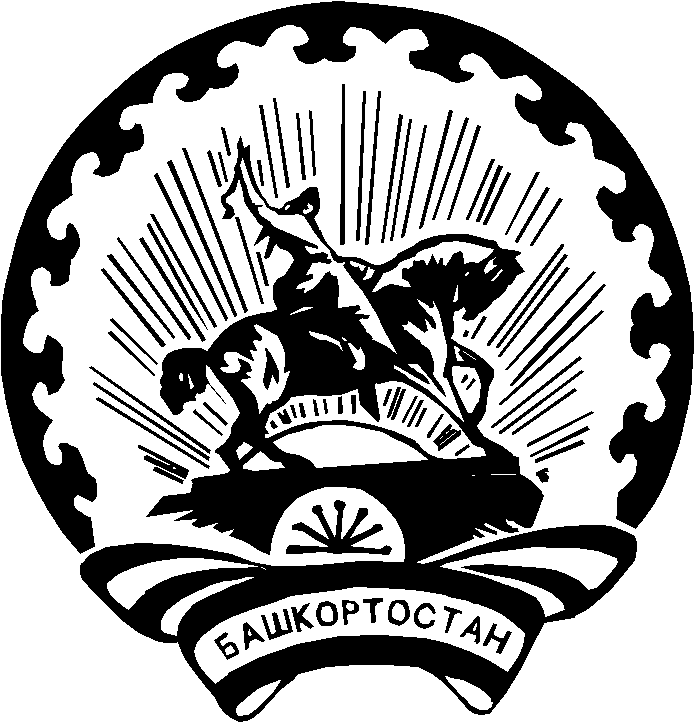 